РАСПИСАНИЕ ЗАНЯТИЙ ВНЕУРОЧНОЙ ДЕЯТЕЛЬНОСТИ ГБОУ СОШ №3 им. М.Ф. Леонова с. Приволжье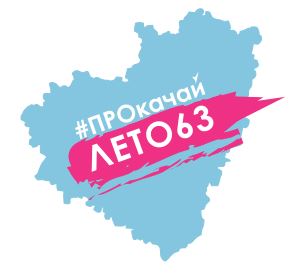 10 ИЮНЯ СРЕДА1-4 класс5 класс6 класс7 класс8 класс9 класс10 классВремяСпособПредмет, мероприятиеТема занятияРесурсФорма представления  отчета9.00-9.20С помощью ЭОРУТРЕННЯЯ ЗАРЯДКАУТРЕННЯЯ ЗАРЯДКАhttps://youtu.be/PXcD0UPAloEФотоотчет9.30-10.00ЗАВТРАК ПО-ДОМАШНЕМУЗАВТРАК ПО-ДОМАШНЕМУЗАВТРАК ПО-ДОМАШНЕМУ10.15-10.45С помощью ЭОРВесёлая акварельКолобокhttps://yandex.ru/efir?stream_id=41594f57ef599b75a4a54704950b62d9&from_block=logo_partner_playerИзображать сказочных героев, опираясь на изображения характерных для них украшений11.00-11.30С помощью ЭОРАзбука юного пешеходаАзбука безопасностиПросмотр фильма https://clck.ru/NczLHНарисовать светофорфотоотчет12.00-12.30ОБЕД ПО-ДОМАШНЕМУОБЕД ПО-ДОМАШНЕМУОБЕД ПО-ДОМАШНЕМУ12.30-14.30ОЧЕНЬ ТИХИЙ ЧАСОЧЕНЬ ТИХИЙ ЧАСОЧЕНЬ ТИХИЙ ЧАС15.00-17.00С помощью ЭОРДосуговые мероприятияМастер-классы «Дню России посвящается…»: в рамках областных социально-педагогических	программ	«Инициатива-плюс»,«Лабиринты моды» ГБОУ ДО СО СДДЮТhttps://vk.com/club195527362 https://vk.com/m.iniciativa https://vk.com/skm_rus63 https://vk.com/club75619280фотоотчетВремяСпособПредмет, мероприятиеТема занятияТема занятияРесурсФорма представления  отчета9.00-9.20С помощью ЭОРУТРЕННЯЯ ЗАРЯДКАУТРЕННЯЯ ЗАРЯДКАУТРЕННЯЯ ЗАРЯДКАhttps://youtu.be/14si7b3hP3cФотоотчет9.30-10.00ЗАВТРАК ПО-ДОМАШНЕМУЗАВТРАК ПО-ДОМАШНЕМУЗАВТРАК ПО-ДОМАШНЕМУЗАВТРАК ПО-ДОМАШНЕМУ10.15-10.45С помощью ЭОРВсероссийские дистанционные конкурсы«Рисуй с нами»Всероссийские дистанционные конкурсы«Рисуй с нами»«Спасибо скажем ДОКТОРАМ»«Люби и знай родной свой край»«Моя семья- мое богатство»«Краски лета» Подробная информация размещена на сайте: https://рисуйснами.рф/Фотоотчет11.00-11.30С помощью ЭОРОnline-экскурсияОnline-экскурсияЭкскурсия по детскому мини-технопарку «Квантум-Безенчук»Ссылка, пароль, идентификатор конференции будут отправлены накануне мероприятия Фотоотчет12.00-12.30ОБЕД ПО-ДОМАШНЕМУОБЕД ПО-ДОМАШНЕМУОБЕД ПО-ДОМАШНЕМУОБЕД ПО-ДОМАШНЕМУ12.30-14.30ОЧЕНЬ ТИХИЙ ЧАСОЧЕНЬ ТИХИЙ ЧАСОЧЕНЬ ТИХИЙ ЧАСОЧЕНЬ ТИХИЙ ЧАС15.00-17.00С помощью ЭОРМастер-классы «Дню России посвящается…»: в рамках областных социально-педагогических	программ	«Инициатива-плюс»,«Лабиринты моды» и творческого объединения «СемицветикМастер-классы «Дню России посвящается…»: в рамках областных социально-педагогических	программ	«Инициатива-плюс»,«Лабиринты моды» и творческого объединения «СемицветикДосуговые мероприятияГБОУ ДО СО СДДЮТhttps://vk.com/club195527362 https://vk.com/m.iniciativa https://vk.com/skm_rus63 https://vk.com/club75619280ФотоотчетВремяСпособПредмет, мероприятиеТема занятияТема занятияРесурсФорма представления  отчета9.00-9.20С помощью ЭОРУТРЕННЯЯ ЗАРЯДКАУТРЕННЯЯ ЗАРЯДКАУТРЕННЯЯ ЗАРЯДКАФотоотчет9.30-10.00ЗАВТРАК ПО-ДОМАШНЕМУЗАВТРАК ПО-ДОМАШНЕМУЗАВТРАК ПО-ДОМАШНЕМУЗАВТРАК ПО-ДОМАШНЕМУ10.15-10.45С помощью ЭОРС помощью ЭОРИзготовление поделкиКукла подружкаhttps://yandex.ru/video/preview/?filmId=11802600763023739107&text=мастер%20класс%20рукоделие%20своими%20руками&path=wizard&parent-reqid=1590571440849183-18804288300596384400247-production-app-host-vla-web-yp-212&redircnt=1590571510.1фотоотчет11.00-11.30С помощью ЭОРС помощью ЭОРФГЧернобровкина О.И.Удивительные факты и истории о деньгах. Нумизматика. «Сувенирные» деньги. Фальшивые деньги: история и современностьhttps://yandex.ru/video/search?text=Удивительные%20факты%20и%Фотоотчет прислать в контакте12.00-12.30ОБЕД ПО-ДОМАШНЕМУОБЕД ПО-ДОМАШНЕМУОБЕД ПО-ДОМАШНЕМУОБЕД ПО-ДОМАШНЕМУ12.30-14.30ОЧЕНЬ ТИХИЙ ЧАСОЧЕНЬ ТИХИЙ ЧАСОЧЕНЬ ТИХИЙ ЧАСОЧЕНЬ ТИХИЙ ЧАС15.00-17.00Досуговые мероприятияВремяСпособПредмет, мероприятиеТема занятияРесурсФорма представления  отчета9.00-9.20С помощью ЭОРУТРЕННЯЯ ЗАРЯДКАУТРЕННЯЯ ЗАРЯДКАhttps://youtu.be/14si7b3hP3cФотоотчет9.30-10.00ЗАВТРАК ПО-ДОМАШНЕМУЗАВТРАК ПО-ДОМАШНЕМУЗАВТРАК ПО-ДОМАШНЕМУ10.15-10.45С помощью ЭОРМы и наш мирМой тип темперамента.https://infourok.ru/prezentaciya_po_obschestvoznaniyu_na_temu_temperament_7_klass-168126.htmФотоотчет прислать в контакте11.00-11.30С помощью ЭОРФГВоронина О.П.Расчет размера пенсии. Пенсионные баллы: как их заработать?https://www.yaklass.ru/p/osnovy-finansovoj-gramotnosti/7-9-klass/vozmozhnosti-pensionnogo-nakopleniia-160166/raschet-razmera-pensii-pensionnye-bally-kak-ikh-zarabotat-160170Ответить на вопрос: «Пенсионные баллы: как их заработать?»Ответ прислать в контакте.12.00-12.30ОБЕД ПО-ДОМАШНЕМУОБЕД ПО-ДОМАШНЕМУОБЕД ПО-ДОМАШНЕМУ12.30-14.30ОЧЕНЬ ТИХИЙ ЧАСОЧЕНЬ ТИХИЙ ЧАСОЧЕНЬ ТИХИЙ ЧАС15.00-17.00С помощью ЭОРДосуговые мероприятияМастер-классы «Дню России посвящается…»: в рамках областных социально-педагогических	программ	«Инициатива-плюс»,«Лабиринты моды» и творческого объединенияГБОУ ДО СО СДДЮТhttps://vk.com/club195527362 https://vk.com/m.iniciativa https://vk.com/skm_rus63 https://vk.com/club75619280фотоотчетВремяСпособПредмет, мероприятиеПредмет, мероприятиеТема занятияТема занятияРесурсФорма представления  отчета9.00-9.20С помощью ЭОРУТРЕННЯЯ ЗАРЯДКАУТРЕННЯЯ ЗАРЯДКАУТРЕННЯЯ ЗАРЯДКАУТРЕННЯЯ ЗАРЯДКАhttps://youtu.be/14si7b3hP3cФотоотчет9.30-10.00ЗАВТРАК ПО-ДОМАШНЕМУЗАВТРАК ПО-ДОМАШНЕМУЗАВТРАК ПО-ДОМАШНЕМУЗАВТРАК ПО-ДОМАШНЕМУЗАВТРАК ПО-ДОМАШНЕМУ10.15-10.45С помощью ЭОРС помощью ЭОРВнеклассное мероприятие.Внеклассное мероприятие.Правила поведения на водоемахПройти по ссылке:https://yandex.ru/video/preview/?filmId=2458005357122528787&no_cnt=1&numdoc=20&page=search&parent-reqid=1590636625928873-419960035504019142700109-vla1-1508&related=%7B%22porno%22%3Anull%2C%22vfp%22%3A1%2C%22orig_text%22%3A%22онлайн+классный+час+о+правилах+поведения+на+воде%22%2C%22url%22%3A%22http%3A%5C/%5C/www.youtube.com%5C/watch%3Fv%3DjLCJpx6nEyI%22%2C%22src%22%3A%22serp%22%2C%22rvb%22%3A%22CrcCCIvlehAAGAAgCygFMAg4DUAGSAdQDVgKYARoZXACeLP7kZwFgAG3BIgB34jX9w7KAQqPGJ-_vfp=1&text=Видеоурок+к+классному+часу+%22Безопасность+на+водоемах%22Фотоотчет  о просмотре видео.Фотоотчет  о просмотре видео.11.00-11.30С помощью ЭОРС помощью ЭОРОnline-экскурсияОnline-экскурсияЭкскурсия по детскому мини-технопарку «Квантум-Безенчук»Ссылка, пароль, идентификатор конференции будут отправлены накануне мероприятия ФотоотчетФотоотчет12.00-12.30ОБЕД ПО-ДОМАШНЕМУОБЕД ПО-ДОМАШНЕМУОБЕД ПО-ДОМАШНЕМУОБЕД ПО-ДОМАШНЕМУОБЕД ПО-ДОМАШНЕМУ12.30-14.30ОЧЕНЬ ТИХИЙ ЧАСОЧЕНЬ ТИХИЙ ЧАСОЧЕНЬ ТИХИЙ ЧАСОЧЕНЬ ТИХИЙ ЧАСОЧЕНЬ ТИХИЙ ЧАС15.00-17.00С помощью ЭОРС помощью ЭОРДосуговые мероприятияДосуговые мероприятияКак выбрать стиль одежды.Пройти по ссылке:https://yandex.ru/video/preview/?filmId=17140140037695291689&text=Мастер%20класс%20как%20быть%20стильным&path=wizard&parent-reqid=1590637969852408-402146901910340617606022-production-app-host-man-web-yp-266&redircnt=1590637979.1Не предусмотреноНе предусмотреноВремяСпособПредмет, мероприятиеПредмет, мероприятиеПредмет, мероприятиеТема занятияТема занятияРесурсФорма представления  отчета9.00-9.20С помощью ЭОРУТРЕННЯЯ ЗАРЯДКАУТРЕННЯЯ ЗАРЯДКАУТРЕННЯЯ ЗАРЯДКАУТРЕННЯЯ ЗАРЯДКАУТРЕННЯЯ ЗАРЯДКАhttps://youtu.be/14si7b3hP3cФотоотчет9.30-10.00ЗАВТРАК ПО-ДОМАШНЕМУЗАВТРАК ПО-ДОМАШНЕМУЗАВТРАК ПО-ДОМАШНЕМУЗАВТРАК ПО-ДОМАШНЕМУЗАВТРАК ПО-ДОМАШНЕМУЗАВТРАК ПО-ДОМАШНЕМУ10.15-10.45С помощью ЭОРС помощью ЭОРИнформационная безопасностьКаширина И.В.11.00-11.30С помощью ЭОРС помощью ЭОРПППЯшина Т.Н.ПроеКТОриЯЕда, ПроеКТОриЯ, откуда берется еда.ПроеКТОриЯЕда, ПроеКТОриЯ, откуда берется еда.ПроеКТОриЯЕда, ПроеКТОриЯ, откуда берется еда.Пройти по ссылке:https://yandex.ru/video/preview/?filmId=18128173862770037298&text=проекторияФотоотчет  о просмотре видео.12.00-12.30ОБЕД ПО-ДОМАШНЕМУОБЕД ПО-ДОМАШНЕМУОБЕД ПО-ДОМАШНЕМУОБЕД ПО-ДОМАШНЕМУОБЕД ПО-ДОМАШНЕМУОБЕД ПО-ДОМАШНЕМУ12.30-14.30ОЧЕНЬ ТИХИЙ ЧАСОЧЕНЬ ТИХИЙ ЧАСОЧЕНЬ ТИХИЙ ЧАСОЧЕНЬ ТИХИЙ ЧАСОЧЕНЬ ТИХИЙ ЧАСОЧЕНЬ ТИХИЙ ЧАС15.00-17.00С помощью ЭОРС помощью ЭОРДосуговые мероприятияДосуговые мероприятияДосуговые мероприятияКак выбрать стиль одежды.Пройти по ссылке:https://yandex.ru/video/preview/?filmId=17140140037695291689&text=Мастер%20класс%20как%20быть%20стильным&path=wizard&parent-reqid=1590637969852408-402146901910340617606022-production-app-host-man-web-yp-266&redircnt=1590637979.1Не предусмотреноВремяСпособСпособПредмет, мероприятиеТема занятияРесурсФорма представления  отчета9.00-9.20С помощью ЭОРС помощью ЭОРУТРЕННЯЯ ЗАРЯДКАУТРЕННЯЯ ЗАРЯДКАhttps://youtu.be/14si7b3hP3cФотоотчет9.30-10.00ЗАВТРАК ПО-ДОМАШНЕМУЗАВТРАК ПО-ДОМАШНЕМУЗАВТРАК ПО-ДОМАШНЕМУЗАВТРАК ПО-ДОМАШНЕМУ10.15-10.45С помощью ЭОРС помощью ЭОРВикторина «Наше наследие»Викторины  об послевоенной и современной истории Самарской области!1)https://www.samregion.ru/press_center/news/obshhestvennaya-akcziya-nasledie-pobedy/2)https://vk.com/nasledie_pobedaОтчет о прохождении11.00-11.30С помощью ЭОРС помощью ЭОРОnline-экскурсияЭкскурсия по детскому мини-технопарку «Квантум-Безенчук»Ссылка, пароль, идентификатор конференции будут отправлены накануне мероприятия Фотоотчет12.00-12.30ОБЕД ПО-ДОМАШНЕМУОБЕД ПО-ДОМАШНЕМУОБЕД ПО-ДОМАШНЕМУОБЕД ПО-ДОМАШНЕМУ12.30-14.30ОЧЕНЬ ТИХИЙ ЧАСОЧЕНЬ ТИХИЙ ЧАСОЧЕНЬ ТИХИЙ ЧАСОЧЕНЬ ТИХИЙ ЧАС15.00-17.00С помощью ЭОРДосуговые мероприятияДосуговые мероприятия«Большая перемена» — конкурс для тех, кто готов меняться и менять мир.https://vk.com/bpcontestФотоотчет